МБДОУ комбинированного вида №68Г.ЭнгельсКОНСПЕКТнепосредственной образовательной деятельности синтеграцией образовательных областей«Коммуникация», «Познание»для детей 2 младшей группыТема: « Как звери зимуют».Используемые технологии:- Технологии личностно-ориентированного взаимодействия педагога                 с детьми;- Здоровьесберегающие технологии;- Игровые технологии;-  Технологии исследовательской деятельности;- Информационно- коммуникативные технологии и др.Автор- составительВоспитательМакарова Т.П.Энгельс2015Цель:     -  обобщение знаний о зимовке диких животных;                - учить детей безопасному поведению в лесу;                - учить  детей устанавливать простейшие связи, между сезонными                  изменениями в природе и поведением животных - лесных зверей.Задачи:  - систематизировать знания детей о зимовке диких животных, их                   среды обитания – лесе и о их питании;                -  учить узнавать этих животных по описанию внешнего вида;                -  воспитывать бережное отношение к природе, учить проявлять                     заботу о животных.Познание:                 - учить детей  различать и называть диких животных;Коммуникация:                  -  совершенствовать диалогическую форму речи;                  -  активизировать словарный запас по теме;                  -  развивать устную речь;Социализация:                  -  воспитывать уверенность в себе;                  -  развивать инициативу и любознательность;                  -  учить, согласовано работать в коллективе.Физическая культура:                   - развивать общую двигательную активность.Чтение художественной литературы:                   - учить восприятию устной речи.Материал и оборудование:                    -  макеты дерева  накрытый белой тканью;                    -  игрушки белка, зайка, медведь;                    - корзинка с подарками для лесных животных ( орешки,                      морковка, бочонок меда;                    - шишки; макет пенька,  на котором сидит зайка.                    - пакетик орешков для угощения детей.Предварительная работа:                    - рассматривание иллюстраций дикие животные зимой;                    - чтение художественной литературы русская народная сказка                       « Зимовье диких зверей», « Заюшкина  избушка»Работа с родителями:                     - рекомендация по подбору книг для чтения про жизнь диких                    животных в зимнем лесу.Примерное содержание непосредственной образовательной деятельности.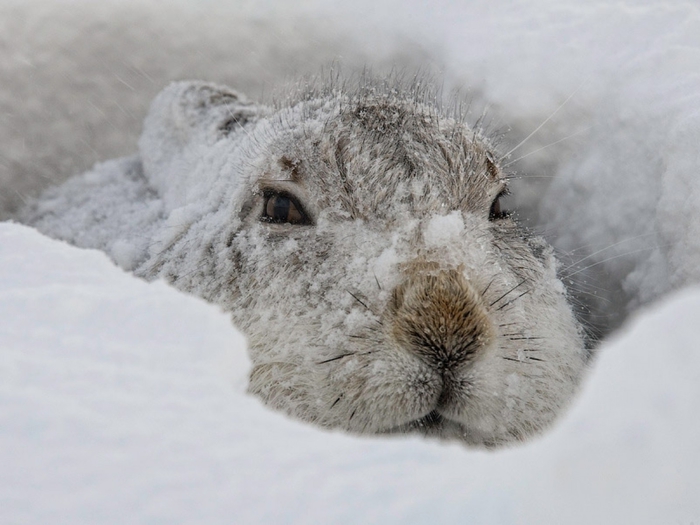 Деятельность педагогаДеятельность детей.Ребята, а вы были раньше в зимнем лесу?Я сегодня предлагаю вам отправиться на прогулку в зимний лес. Вы согласны?Скажите мне, пожалуйста, как мы пойдем в лес на улице очень холодно.Да, ребята мы должны одеть, теплые вещи, что б не замерзнуть.Так давайте скорей одеваться.Ребята раз мы идем в лес, там нам могут повстречаться звери, я предлагаю взять для них угощения.Мы положим в корзинку, морковку, орешки, и бочонок меда.А вы знаете, кого мы будем угощать морковкой, орешками и бочонком меда.Теперь можно смело идти в путь,  Так лес находиться далеко, я предлагаю вам сесть в поезд.Подвижная игра « Поезд» картотекаПодвижных игр.Вот мы и приехали. Ребята, а вы знаете как надо вести себя в лесу?Да действительно мы не должны бегать, громко кричать, шуметь, Ведь мы может напугать зверей, но вы знаете все правила. И теперь можем смело идти в лес.Ребята, а кто это там сидит? Давай те подойдем поближе и посмотрим.Посмотрите ребята, какая у зайчика шубка, ушки, хвостик.Ребята, а вы как думаете ,зайка подготовился к зиме?А почему у зайчика белая шубка?Да. Белая шубка помогает зайчику зимой спрятаться  от волка, лисы.Вы знаете , зайка подготовил вам загадки и очень хочет вам загадать?Вы отгадаете его загадки?Загадывай зайка загадку.Все время по лесу он рыщет,И в кустах кого-то ищет,Он из кустов зубами щёлк,Кто скажите это……ВолкА вы знаете, чем питается зайка зимой .Воспитатель уточняет ответы детей, Зимой зайка питается корой дерева.Мы с вами взяли подарок для зайчика, давайте угости  его. А чем мы будет его угощать?Зайка вам сказал спасибо.Продолжим нашу прогулку. Ой. Посмотрите, кто это бросается в нас шишками?Давайте рассмотрим белочку.Какая у белочки шерстка?Да шерстка у белочки, мягкая, пушистая, у белочки большой и красивый хвост. А какого она цвета?Воспитатель уточняет ответы детей.Шубка у белочки зимой серого цвета, а ещё у белочки на ушках есть маленькие черные кисточки.Скажите, а где живет белочка, где её домик?Да ребята, белочка живет в дупле, которое находиться высоко на дереве.А чем питается белочка?Да она любим орешки, грибы, ягоды.А посмотрите, для белочки у нас есть подарок? Какой?Давайте угостим белочку?Белочка вам сказала спасибо.Давайте немного поиграем.Малоподвижная игра « Собери шишки» картотека малоподвижных игр. Воспитатель разбрасывает шишки на пол и раздает детям корзинки.Мы с вами немного отдохнули, что ж нам пора снова в путь.Ребята, а что это там за сугроб?Давайте я загадаю вам загадку.Он зимой в берлоге спит,Потихонечку храпит,А проснется, ну реветь,Как зовут его……МедведьМолодцы вы правильно отгадали.А знаете ли вы стихи про мишку.Скажите ребята, а чем питается мишка?Да, действительно мишка очень любит мёд, малину. Но еще он так же очень любит рыбу.Ребята , а что делает зимой мишка?Да мишка зимой спит в своей берлоге.Давайте и мишке оставим наш подарок. Поставим его около сугроба, а весной мишка проснется и съест его.Мы с вами так долго гуляли. Вы наверно устали?Давайте собираться в обратный путь.Пошлите на станцию , где мы сядем в поезд.Повторение подвижной игры « Поезд».Вот мы в нашей теплой группе. Давайте раздеваться.Ой, ребята посмотрите, а что это в нашей корзиночке лежит?А кто же это их туда положил?Вот видите, не только мы принесли угощения нашим лесным обитателям, но и белочка  нас угостила. Что мы должны сказать?Ответы детей.Дети отвечают.Ответы детей.Дети и воспитатель имитируют движения одевания вещей: штанишек, сапожек, свитера, куртки, шапки и.т.Дети соглашаются.Дети складывают в корзинку  морковку, орешки и бочонок меда.Ответы детей.Дети  играет в подвижную игру.Встают друг за другом, кладут руки на пояс ,впереди стоящего. Первый ребенок подает звуковой сигнал « Ту- ту» и поезд начинает движение.Ответы детей.Дети гуляют по групповой комнате.Дети видят зайчика , который сидит на пенечке.Ответы детей.Ответы детей.Ответы детей.Ответы детей.Ответы детей.Дети стоят около пенечка и внимательно слушают загадку.Звучат ответы детей.Ответы детей.Ответы детей. Дети достают из корзинки морковку и отдают её зайчику.Дети смотрят по сторонам и видят на дереве белочку. Ответы детей.Дети рассматривают белочку.Ответы детей.Ответы детей.Дети рассматривают хвост белочки и черные кисточки на ушках.Ответы детей.Ответы детей.Дети смотрят в корзинку, и называют подарок для белочки.Дети достают из корзинку орешки и вешают их на веточку рядом с белочкой.Дети играют в игру.Дети берут у воспитателя корзинки и собирают шишки.Дети двигаются .Дети с воспитателем подходят к небольшому сугробу.Дети внимательно слушают загадку.Ответы детей.Дети читают стихи.Ответы детей.Ответы детей.Дети достают из сугроба бочонок с медом и ставят его около сугроба.Ответы детей.Дети идут к станции.Дети играет в подвижную игру. Встают друг за другом, кладут руки на пояс ,впереди стоящего. Первый ребенок подает звуковой сигнал « Ту- ту» и поезд начинает движение.Дети имитируют движения снятия теплой одежды.Дети заглядывают в корзинку, которую держит воспитатель.Ответы детей.Ответы детей.Ответы детей. Дети угощаются орешками.